             Português - Escrita- pen pal letters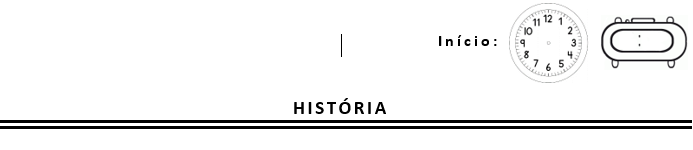 ATENÇÃO: Tire  uma foto da atividade feita e envie  pelo WhatsApp (particular).                            Caros alunos do Terceiro Ano. Leiam o que recebi hoje (dia 3 de novembro) o e-mail da Professora Sra. Maricruz Vasquez, do Texas- EUA.Proposta:I. Liste os tipos de informações e assuntos que seriam interessantes para as cartas de correspondentes. Utilize a folha caligráfica. Comece a atividade, escrevendo o cabeçalho e depois o título centralizado.letra legível = letra bem desenhada= letra bonita 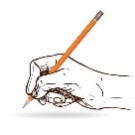 